ESCOLA _________________________________DATA:_____/_____/_____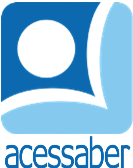 PROF:_______________________________________TURMA:___________NOME:________________________________________________________O VELHO, O NOVO E O NOVÍSSIMO MUNDOExplique com suas palavras a origem dos termos Velho Mundo, Novo Mundo e Novíssimo Mundo:R: ______________________________________________________________________________________________________________________________________________________________________________________________________________________________________________________________________________Quais continentes formam o velho mundo?a) Europa, África e Ásiab) América, Ásia e Áfricac) Oceania, Europa e Ásiad) América, Oceania e EuropaAnalise as frases abaixo: I. O Velho mundo tem cerca de 85.000.000 km², o que corresponde a 57% de total de terras emersas. Trata-se, portanto, da maior porção sólida da superfície do planeta.II. O Novo Mundo também é chamado de Novo Continente.III. O Novo Mundo é formado pelo continente africano. IV. O Novo Mundo possui uma área de aproximadamente 40.700.000 km², corresponde mais ou menos a 28% da parte sólida da Terra. Assinale na alternativa que apresenta informações incorretas:a) I e IIb) I e IVc) Apenas IIId) Apenas IVExplique como e quando ocorreu o momento de maior expansão da cultura ocidental?R: ______________________________________________________________________________________________________________________________________________________________________________________________________________________________________________________________________________A colonização da __________ e do conjunto de ilhas que pertencem à __________ou Novíssimo Continente deu-se apenas no século XVII, por isso, o adjetivo novíssimo, pois o termo novo já havia sido utilizado para o continente americano, explorado pelos europeus três séculos antes. A alternativa que preenche adequadamente os trechos acima é a)Austrália e Oceania b)Oceania e Áfricac)Eurásia e Áfricad)Europa e África